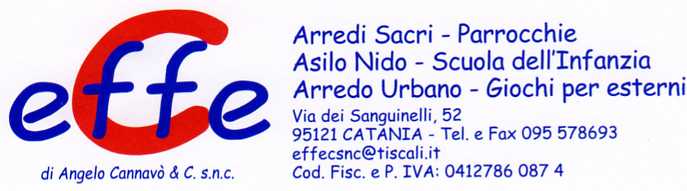 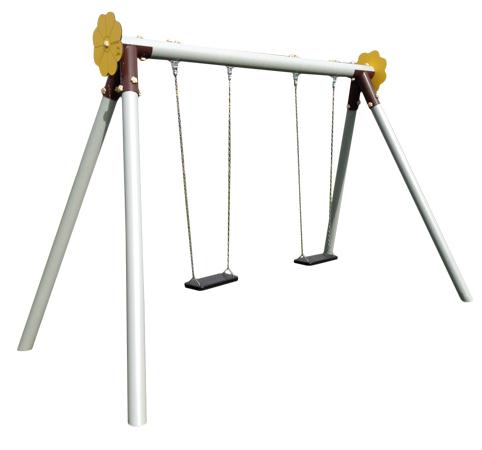 Descrizione:Altalena a due posti con struttura realizzata con palimetallici a sezione tonda verniciati per garantireun'adeguata resistenza agli agenti atmosferici.L'assemblaggio è effettuato con viteria in acciaiozincato, protetto con margheritine coprivite disicurezza, decori fiorellino sugli incroci.Seggiolini catene e snodi di sicurezza sono conformealle norme UNI EN1176-2. SI consiglia un area disicurezza di 600x300 cm e una manutenzioneannuale.Area di ingombro: 350x220 cm.Area di sicurezza: 18 mq.Altezza seggiolino: 45-60 cm da terraCategoria: Altalene in MetalloCodice: EP2104XSeggiolini forniti separatamente